																							16.4.2020.PRIRODA I DRUŠTVO	Mi smo upoznali različite životne zajednice: more, šumu , travnjak. Naučili smo da životnu zajednicu čine biljke i životinje koje žive na istom staništu (prostoru). Život biljke smo upoznali i vjerujem da svakodnevno brinete o svojoj biljčici i da bilježite redovito svoja zapažanja. Biljka se razvija i raste, a mi ćemo pratiti njezin razvoj sve do nastanka ploda.Danas ćemo upoznati život životinja. Mnogi od vas imaju kućne ljubimce (psa, mačku, papigu, zlatnu ribicu…). Oni žive u vašem domu i vi brinete o njima         (hranite ih, čistite , izvodite u šetnju, vodite kod veterinara i sl.)Ljudi u svojoj blizini (u nastambama, na farmama) uzgajaju domaće životinje (goveda, koze, ovce, konje, svinje, kokoši,…). Zašto ljudi uzgajaju domaće životinje?  Ljudi uzgajaju domaće životinje zbog koristi – dobivaju od njih meso, mlijeko, vunu, jaja, perje… Domaće životinje ovise o brizi ljudi. Ljudi ih hrane i brinu o njima.Životinje žive i u prirodi. One se tamo slobodno kreću i sve što im je potrebno za život pronalaze u prirodi. To su divlje životinje ( vuk, medvjed, lisica, vjeverica, divlja svinja jelen, srna, šumski zec…). Koje divlje životinje ti poznaješ?Prema načinu prehrane životinje dijelimo na: biljoždere (hrane se samo biljkama), mesoždere (hrane se mesom drugih životinja) i sveždere ( hrane se biljkama i životinjama).  Poznaješ li neke životinje koje spadaju u skupinu biljoždera? To je npr. zec. Poznaješ li neke životinje koje su mesožderi? Npr. vuk. U sveždere spada npr. medvjed.Sada pročitaj tekst iz udžbenika Naš svijet 4 na str. 36. i 37.U bilježnicu iz prirode i društva prepiši plan ploče. Ja sam izradila umnu mapu, a ti možeš prema mojem predlošku izraditi svoju umnu mapu ili jednostavno precrtaj moju. Životinje možeš crtati, možeš zalijepiti sliku ili jednostavno samo napiši naziv životinje.Za kraj pogledaj prezentaciju i riješi zadatke u RB na str. 56. – 58. ŽIVOT ŽIVOTINJA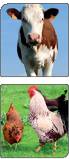 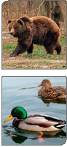 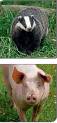 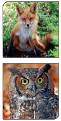 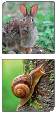 